Рекомендации для родителей  воспитанников  старшего дошкольного возраста  от 6 лет  до прекращения образовательных отношений   по реализации образовательной программы  в период с 20.04.2020 по 24.04.2020Ознакомление с окружающим миромТема: Звук и буква ЧЦели: Звучание, артикуляция, выделение голосом звука из слова, отнесение к согласным. Определение местоположения звука в словах. Звук  ч – мягкий согласный. Познакомить с буквой Ч.Мы много узнали интересного о черепахах, теперь знакомиться с новым звуком. Догадались с каким? ….Да, это звук [ч`]. Произнесите его…. Какой он?….. Верно, звук [ч`]— согласный, глухой и…. ВСЕГДА  МЯГКИЙ!1. Произносим вместе:АЧ   ОЧ  УЧ  ЫЧ  ИЧ  ЯЧ  ЮЧ   ЕЧАч-ач-ач   Оч-оч-оч   Уч-уч-уч   Ыч-ыч-ыч   Ич-ич-ич   Яч-яч-яч   Юч-юч-юч   Еч-еч-еч   Ач-оч-уч   Ич-еч-ач   Яч-юч-еч2. Проговариваем слова:Ач: ткач, богач, тягач, кумач, вскачь, плач, (врач), (грач).Оч: ночь, дочь.Уч: могуч, тянуч, тягуч.Ич: дичь.Яч: мяч.Юч: ключ, колюч.Еч: меч, течь, печь.3. Проговариваем слова, выделяя звук [ч] :Ач: пачка, тачка, дачка, задачка, задачник, мачта, качка, значки, удачно; кабачки, башмачки, начни.Оч: бочка, точка, дочка, почка, кочка, ночка, почта, почва, замочки; очки, бабочка, удочка, дудочка, веточка, ночной, значки, шапочка, уточка, тапочки, Вовочка, девочка, вазочка, баночки, почта.Уч: кучка, Жучка, тучка, внучка; мучной, паучки, пучки.Ич: птичка, водичка, яичко, кличка; пуговичка, новички.Ыч: кавычки; бычки.Еч: печка, овечка, уздечка, вечно, колечко; маечка, Танечка, Петечка, Ванечка, Анечка, мечта.Яч: ячмень.Ча: кочан, свеча, очаг, мычать, печать, скучать, внучата, печатать, обучать, стучать; туча, сдача, подача, удача, задача.Чо: бачок, бычок, пучок, значок, кабачок, башмачок, бочонок, паучок, светлячок, скачок, плечо.Чу: хочу, каучук; жемчуг.Чи: мячи, учитель, учить, точить; мячик, могучий, пахучий, заячий.Че: учение, учебник, печенье, качели, кочевник; ученик, печень.Чё: учёба, учёный, печёный, печёнка, ночёвка, печёт, течёт.Бахча, бельчата, зайчата, овчинка, мальчик, зайчик, диванчик, венчик, кончик, зайчонок, пончик, птенчик, копчёный. 4. Ласковые словечкиПень – пенёчекзамок –стакан –кувшин –палец –язык –гамак –бок –бак –ваза –коза –вода –собака –коса –кофта –сани –кисть –ключ –мяч –5. ПаровозЕсли произносить звуки [ч`] так: первый чуть громче — второй тише — третий громче — четвертый тише и т. д., можно услышать, как движется паровоз.Если произносить эти звуки медленнее — паровоз останавливается, если быстрее — набирает ход. Поиграем?— Я буду задавать вопросы про наш паровозик, а ты отвечай так, чтобы в слове был звук [ч’].Как едет паровоз? (покачиваясь, сворачивая…)Куда едет? (в Сочи, Челябинск, Чебаркуль…)Что везет? (почту, черешню, калачи…)Когда едет? (вечером, ночью, в четверг…)Кто машинист? (человек, мальчик…)Кто будет встречать машиниста? (дочка, девочка…)6. Чистоговорки ЧА-ЧА-ЧА, ЧА-ЧА-ЧА: ПеЧка в доме горяЧа.ЧА-ЧА-ЧА, ЧА-ЧА-ЧА: Видели граЧа.ЧУ-ЧУ-ЧУ, ЧУ-ЧУ-ЧУ: ЧервяЧка дадим граЧу.ЧУ-ЧУ-ЧУ, ЧУ-ЧУ-ЧУ: Я конфету не хоЧу.ЧО-ЧО-ЧО, ЧО-ЧО-ЧО: У враЧа болит плеЧо.ЧО-ЧО-ЧО, ЧО-ЧО-ЧО: Любим маму горяЧо.ЧИ-ЧИ-ЧИ, ЧИ-ЧИ-ЧИ: ОЧень ЧИСТЫЕ мяЧи.ЧИ-ЧИ-ЧИ, ЧИ-ЧИ-ЧИ: ОЧень Чёрные граЧи.ЧЕ-ЧЕ-ЧЕ, ЧЕ-ЧЕ-ЧЕ: ПтиЧка на мяЧе.ЧЕ-ЧЕ-ЧЕ, ЧЕ-ЧЕ-ЧЕ: споём песню о граЧе.7. И г р а  «Звук заблудился»На болоте нет дорог.Я по кошкам(кочкам) – скок да скок!*   *   *Наевшись рыбы до отвала,На море гайка (чайка) отдыхала.***Волкам и беркутам на страхКабан (чабан)пасет овец в горах.*   *   *Синее море перед нами,Летают майки (чайки) над волнами.8. И г р а   «Дополните предложения»Дополните предложения словами, включающими звук [ч], например: Чиполлино – чудный человечек.1. Вчера в четыре часа четыре девочки…2. Скучаю о…3. Хочется чаю, чашку черники и…4. Черной ночью черный кот…5. Чесноков черными чернилами чертил…6. Часовщик чинит…О т в е т : 1) чинили чемоданы, чулки; 2) о птичке, чудаке-чибисе, Чебурашке; 3) чуточку черемухи и чернослива; 4) почесывался на чердаке; 5) очень четко чертеж; 6) часы ручные.9. И г р а  «Доскажи словечко»Идет спокойно, не спеша.Пусть видят все, как хороша.Удобна и прочна рубаха,В которой ходит…   (черепаха).*   *   *Кто же это ходитВ каменной рубахе?В каменной рубахеХодит…   (черепаха.)*   *   *– Море, покачай-ка! –Попросила…   (чайка).И. ГамазковаМногим долго неизвестный,Стал он каждому дружком.Всем по сказке интереснойМальчик-Луковка знаком.Очень просто и недлинноОн зовется…   (Чиполлино).*   *   *У них усы не для красы –Они показывают времяИ называются…   (часы.)***На лугу среди букашекПоднялся переполох:Оттеснил семью ромашкиВеликан…   (чертополох.)*   *   *Живет спокойно, не спешит,На всякий случай носит щит.Под ним, не зная страха,Гуляет…   (черепаха).В. СероваОн дружок зверям и детям,Он живое существо.Но таких на белом светеБольше нет ни одного.Потому что он не птица,Не котенок, не щенок,Не волчок, не сурок,Но заснята для киноИ известна вам давноЭта милая мордашка.И зовется…   (Чебурашка).А вот и буква. Чудесная буква Ч в чепчике! 
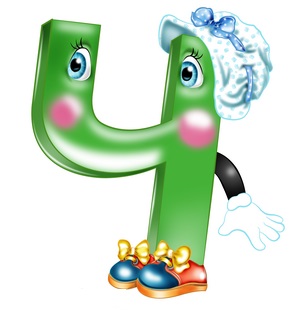 1. Найди спрятанные буквы Ч. Обведи их.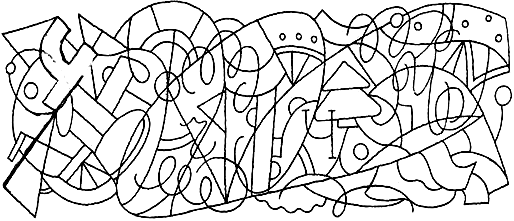 2. Раскрась только те цветочки, на которых буква Ч написана правильно.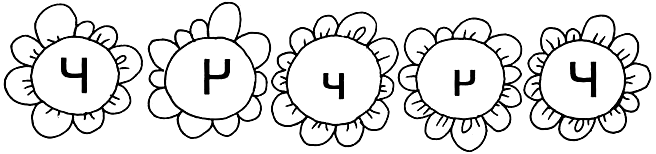 3. Сколько букв Ч спряталось на рисунке? Найди их и раскрась.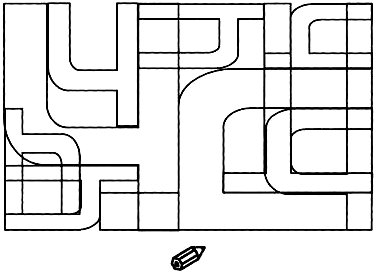 4. Раскрась обе буквы зелёным цветом с левой стороны рисунка. Заштрихуй букву по образцу. Найди и раскрась букву Ч с правой стороны рисунка.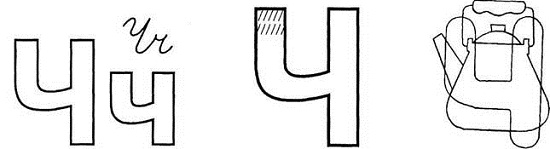 5. Соедини с буквой Ч только те предметы, названия которых начинаются со звука [ч`].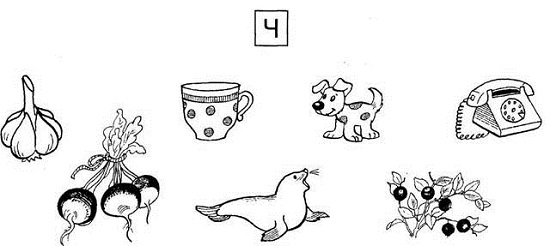 6.  Да, вы правильно решили:
Ч мы пишем как четыре.
Только с цифрами, друзья,
Буквы путать нам нельзя.

Возьми коричневый карандаш и закрась все участки рисунка, в которых ты видишь букву Ч. 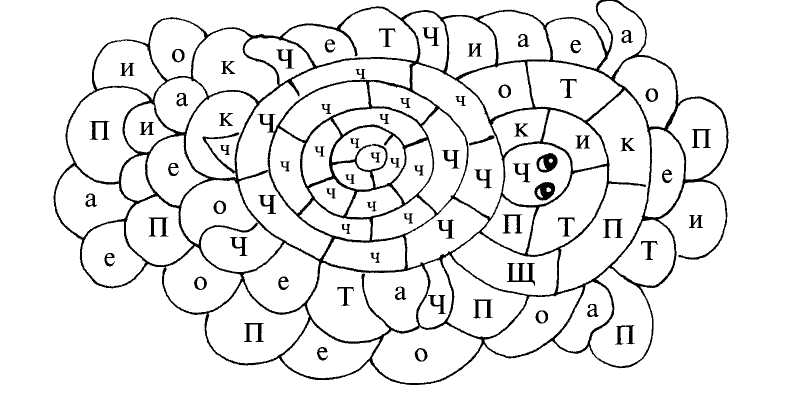 Читаем…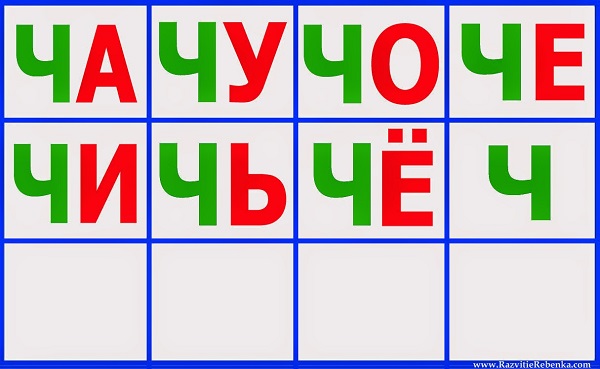 